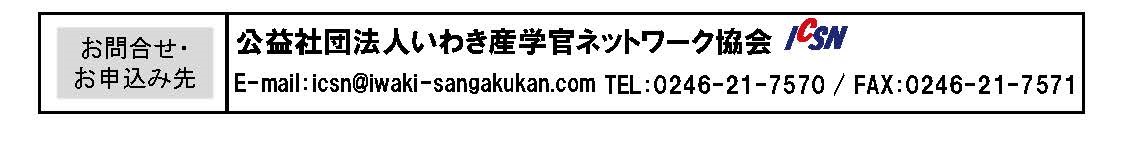 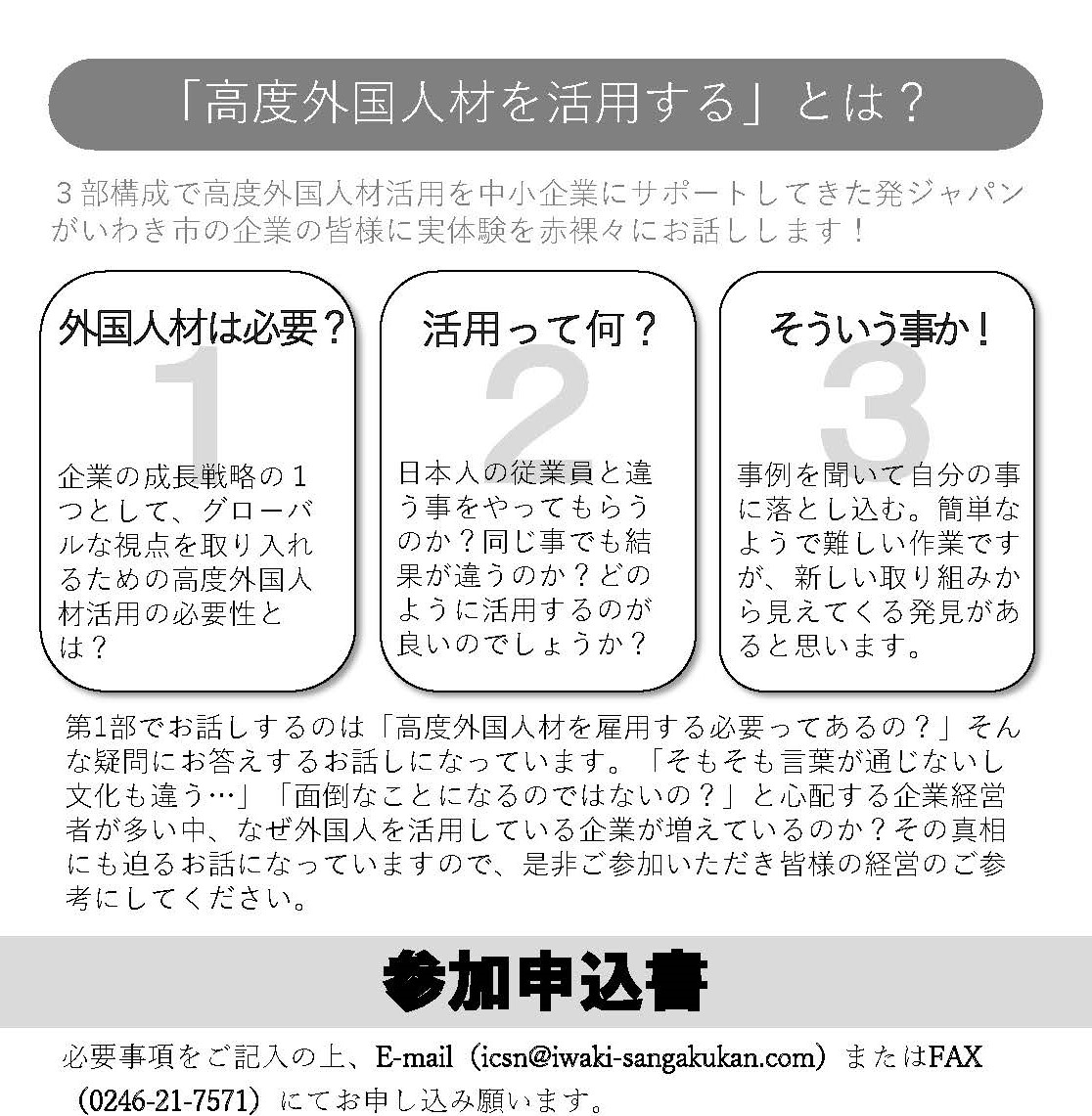 会社・団体名氏　　名電話番号Ｅ－ｍａｉｌ